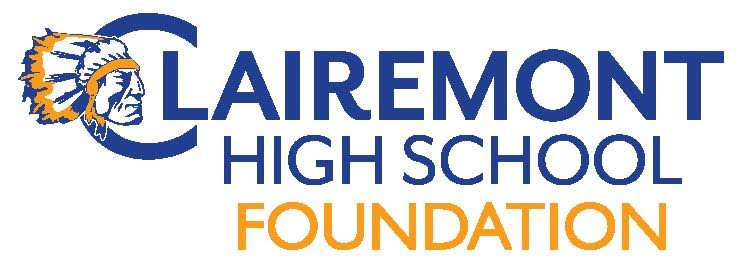 Clairemont High School Foundation MeetingFebruary 10, 2020CHS room 203 7:00pmAGENDACall to order:Introductions:Approve Meeting Minutes : 1/14/20Foundation Reports:	Treasurer : Financial Report	Fundraising: Spring Fling (5/16)  	Schedule a planning meeting	Confirm Promotional pieces	Timeline for planning	Menu (Hawaiian BBQ)Communications: 	Website	Hospitality: March 20th St. Patricks Day staff lunchGrant/Sponsorship Requests:New Business:	Interns : Application deadline 2/28, March-June (11 wks- 7.5hrs/wk)		Recruit for Board Positions? Foundation Positions AvailableAuditorAdjourn Meeting:Next Meeting Dates:	3/10, 4/14, 5/12,6/5(Appreciation Reception @ Kleege Residence)